Dokument på arbetsstället av PEFC-krav för skogsentreprenörer
(TD III: PEFC SWE 003:3)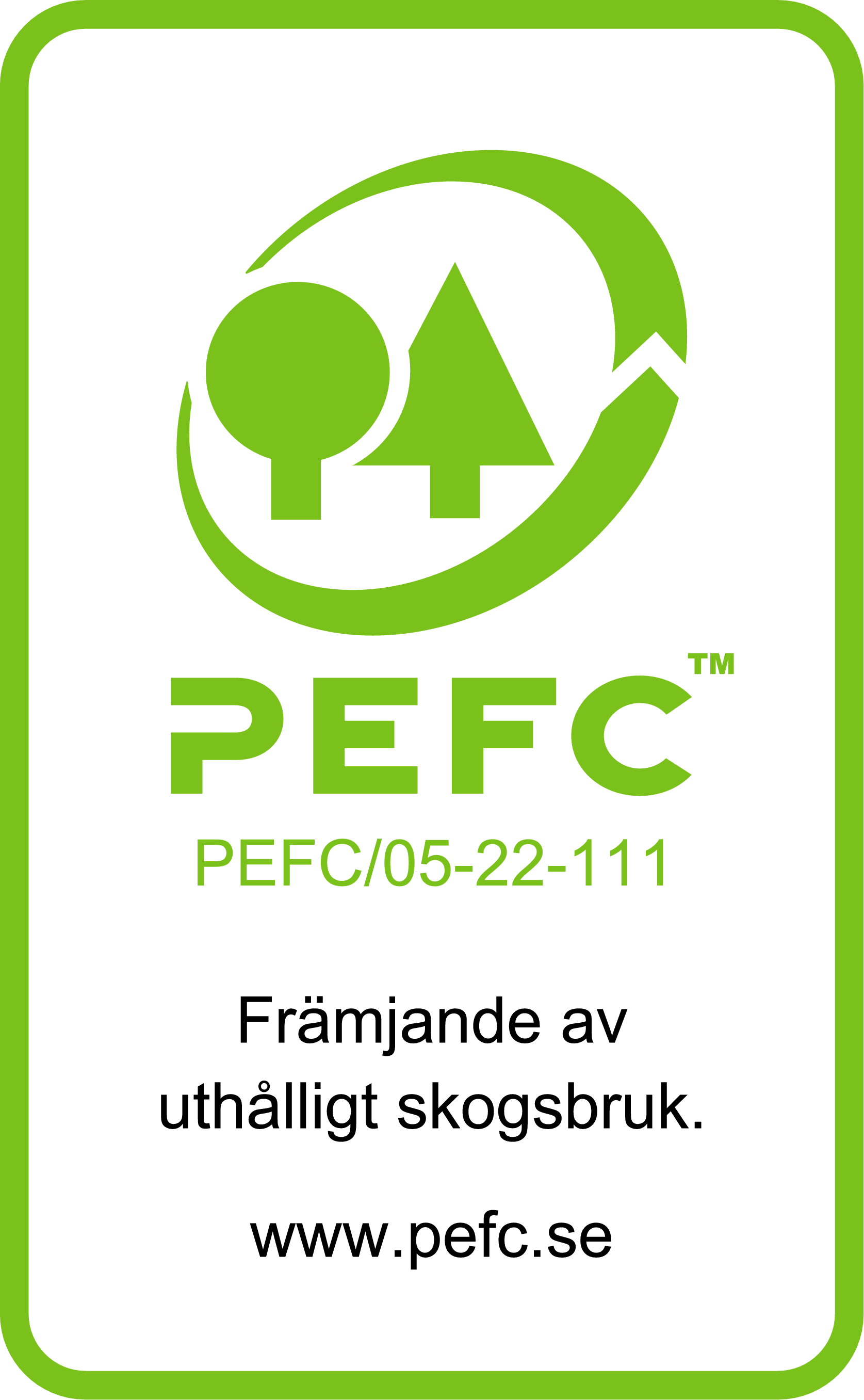          (företagets namn)       PEFC gruppcertifierad genom SMF Certifiering AB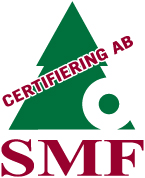 	Ver 3.3(Fliknumret är samma som i företagets PEFC-pärm)PEFC-krav att uppfylla av alla i företagetPEFC-krav att uppfylla av alla i företagetDoku-mentFlikLAGAR OCH ANDRA BRANSCHKRAVArbetsmiljöpolicy (om fler än 10 anställda)Policy om socialt ansvarstagande 
(om fler än 10 anställda eller fler än 2 underentreprenörer)Dela ut samrådsdokument om arbetsmiljö 
(om annat företag arbetar på samma arbetsställe) XXX1AVTAL MED KUNDERArbeta enligt tillämpliga delar av PEFCs Skogsstandard 
(som du lärt dig på SYN-kursen om natur- och kulturmiljövård)Följ traktdirektiv från kundenAnmäl avvikelse till din chef, till kund (återrapportering) eller paraplyXXX2ARBETS-ORGANISATIONFöretagets affärsidéBefattningsbeskrivningar och/eller ansvarsområden för de arbetsuppgifter som ingårXX6SYSTEMATISKT
ARBETSMILÖ-
ARBETE (SAM)Rutin för SAM (om fler än 10 anställda)Gemensamt identifierade risker och handlingsplanDokument för att notera ev. skador och tillbudXXX7ARBETSMILJÖArbets- och säkerhetsinstruktioner på språk som ni alla förstårNamn och telefonnummer till skyddsombud (om 5 eller fler anställda)XX8MOTORSÅGAR OCH RÖJSÅGARAnvänd endast alkylatbensin i tvåtaktsmotorer (motor- och röjsågar)Använd endast vegetabilisk eller annan miljögodkänd kedjesmörjolja10FÖREBYGGANDE MILJÖARBETEAnvänd endast miljöanpassad hydrauloljaAnvänd endast vegetabilisk kedjesmörjning eller miljöanpassat smörjfettAnvänd endast propylenglykol – inte etylenglykolAnvänd AdBlue om aktuelltUtför service och underhåll med så lite spill som möjligtAnvänd utrustning för att samla upp spill vid reparationAnvänd saneringsutrustning om oljespill uppståttVidta förebyggande åtgärder vid hög brandrisk (4 – 5E)11NÖDLÄGES- 
BEREDSKAPRutin för krishanteringNödlägesanslagAnhöriglistaUtrustning för första hjälpen i bilar, kojor och maskinerKontakta varandra enligt överenskommelse vid ensamarbete och hemkomstArbeta enligt rutin för säker bärgning vid fastkörningAnmäl arbetsskador, tillbud och olyckor (antingen direkt till www.anmalarbetsskada.se eller prata med din chef)XXX12FARLIGT GODSKemikalielistaSäkerhetsdatablad för alla produkter i kemikalielistanMedför godsdeklaration vid transport av farligt gods 
(använd generell eller upprätta enligt mall)Medför skriftliga instruktioner enligt ADR (vid flyttning av maskin)XXXX13FARLIGT AVFALLUpprätta transportdokument vid avlämning av farligt avfall 
(använd förifylld mall)X14